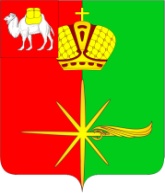   Челябинская областьСОВЕТ ДЕПУТАТОВКАРТАЛИНСКОГО ГОРОДСКОГО ПОСЕЛЕНИЯРЕШЕНИЕот 18 марта   2015 года №  20О внесении изменений в Решение Совета депутатов Карталинскогогородского поселения от 11.12.2014 г. № 87«О бюджете Карталинскогогородского поселения на 2015 год и на плановый период 2016 и 2017 годов»        Рассмотрев  ходатайство  Главы  Карталинского  городского  поселения  о внесении  изменений  и дополнений  в  Решение  Совета  депутатов  Карталинского  городского  поселения  от 11.12.2014г № 87 « О бюджете  Карталинского  городского  поселения  на  2015 год  и на  плановый  период  2016  и 2017 годов» Совет  депутатов  Карталинского  городского  поселения  РЕШАЕТ:1. Внести в Решение Совета депутатов Карталинского городского поселения от 11.12.2014 г. № 87 «О бюджете Карталинского городского поселения на 2015 год и на плановый период 2016 и 2017 годов» следующие изменения:в статье 1:           в  подпункте 1 пункта 1 цифры «77793,0» заменить  цифрами «78793,0»           в подпункте 2 пункта 1 цифры «80339,80» заменить цифрами «81339,80»;приложения 4,6 изложить в новой редакции (приложения 3,4 к настоящему Решению);2.Направить настоящее Решение главе Карталинского городского поселения для подписания и обнародования.Глава Карталинскогогородского поселения				                               М.А. Усольцев	                  плановый  период  2016- 2017 годы»Распределение бюджетных ассигнований по разделам, подразделам, целевым статьям и группам видов расходов классификации расходов бюджета Карталинского городского поселения на 2015 годтыс.рублейВедомственная структура расходов бюджета Карталинского городского поселения на 2015 годтыс.рублейПриложение №3К решению  Совета  депутатов  Карталинского   городского  поселенияО внесении   изменений в  решение  Советадепутатов Карталинского  городского  поселения«О бюджете  Карталинского  городского  поселенияна  2015 год и плановый  период  2016 и 2017 годов»от 18. 03. 2015 г № 20     Приложение № 4к  решению Совета депутатовКарталинского городского поселенияКарталинского городского поселения                                                                              от 11 декабря   2014 года № 87 «О бюджетеКарталинского  городского  поселения  на  2015 г и на                                                                              от 11 декабря   2014 года № 87 «О бюджетеКарталинского  городского  поселения  на  2015 г и наНаименованиеразделподразделцелевая статьявид расходовСуммаСуммаСуммаВСЕГО81339,8081339,8081339,80Общегосударственные вопросы0119468,5819468,5819468,58Функционирование высшего должностного лица субъекта Российской Федерации и органа местного самоуправления01021 169,10 1 169,10 1 169,10 Руководство и управление в сфере установленных функций органов государственной власти субъектов Российской Федерации и органов местного самоуправления0102002 00 001 169,10 1 169,10 1 169,10 Глава муниципального образования0102002 03 001 169,10 1 169,10 1 169,10 Расходы местных бюджетов0102002 03 021 169,10 1 169,10 1 169,10 Расходы на выплаты персоналу в целях обеспечения выполнения функций государственными (муниципальными) органами, казенными учреждениями, органами управления государственными внебюджетными фондами0102002 03 021001 169,10 1 169,10 1 169,10 Функционирование законодательных (представительных) органов государственной власти и представительных органов муниципальных образований.01032229,102229,102229,10Руководство и управление в сфере установленных функций органов государственной власти субъектов Российской Федерации и органов местного самоуправления0103002 00 002 229,102 229,102 229,10Центральный аппарат0103002 04 001295,901295,901295,90Расходы местных бюджетов0103002 04 021295,901295,901295,90Расходы на выплаты персоналу в целях обеспечения выполнения функций государственными (муниципальными) органами, казенными учреждениями, органами управления государственными внебюджетными фондами0103002 04 02100811,80811,80811,80Закупка товаров, работ и услуг для государственных (муниципальных) нужд0103002 04 02200482,60482,60482,60Плата  за  негативное  воздействие  на  окружающую  среду0103002 04 028001,501,501,50Председатель законодательного (представительного) органа местного самоуправления0103002 11 00932,20 932,20 932,20 Расходы местных бюджетов0103002 11 02932,20 932,20 932,20 Расходы на выплаты персоналу в целях обеспечения выполнения функций государственными (муниципальными) органами, казенными учреждениями, органами управления государственными внебюджетными фондами0103002 11 02100932,20 932,20 932,20 Уплата налога на имущество организаций, земельного и транспортного налогов0103002 89 001,00 1,00 1,00 Расходы местных бюджетов0103002 89 021,00 1,00 1,00 Иные бюджетные ассигнования0103002 89 028001,00 1,00 1,00 Функционирование Правительства Российской Федерации, высших исполнительных органов государственной власти субъектов Российской Федерации, местных администраций010414216,4014216,4014216,40Руководство и управление в сфере установленных функций органов государственной власти субъектов Российской Федерации и органов местного самоуправления0104002 00 0014216,4014216,4014216,40Центральный аппарат0104002 04 0014036,6014036,6014036,60Расходы местных бюджетов0104002 04 0214036,6014036,6014036,60Расходы на выплаты персоналу в целях обеспечения выполнения функций государственными (муниципальными) органами, казенными учреждениями, органами управления государственными внебюджетными фондами0104002 04 0210011656,2011656,2011656,20Закупка товаров, работ и услуг для государственных (муниципальных) нужд0104002 04 022002370,402370,402370,40Плата  за  негативное  воздействие  на  окружающую  среду0104002 04 0280010,0010,0010,00Уплата налога на имущество организаций, земельного и транспортного налогов0104002 89 00179,80179,80179,80Расходы местных бюджетов0104002 89 02179,80179,80179,80Иные бюджетные ассигнования0104002 89 02800179,80179,80179,80Обеспечение деятельности финансовых, налоговых и таможенных органов и органов финансового (Финансово-бюджетного) надзора0106126,00 126,00 126,00 Межбюджетные трансферты местным бюджетам0106521 00 00126,00 126,00 126,00 Межбюджетные трансферты из бюджетов поселений бюджету муниципального района в соответствии с заключенными соглашениями0106521 06 00126,00 126,00 126,00 Межбюджетные трансферты0106521 06 00500126,00 126,00 126,00 Обеспечение  проведения   выборов  и  референдумов0107140,00140,00140,00Проведение  выборов  и референдумов0107020 00 00140,00140,00140,00Проведение   выборов  в  представительные   органы  муниципального  образования0107020 00 02140,00140,00140,00Иные бюджетные ассигнования0107020 00 02800140,00140,00140,00Резервные фонды01110,030,030,03Резервные фонды0111070 00 000,030,030,03Резервные фонды местных администраций0111070 05 000,030,030,03Иные бюджетные ассигнования0111070 05 008000,030,030,03Другие общегосударственные    вопросы01131587,951587,951587,95Руководство и управление в сфере установленных функций органов  государственной власти субъектов  Российской Федерации и органов местного самоуправления0113002 00 00586,95586,95586,95Центральный аппарат0113002 04 00586,95586,95586,95Расходы местных бюджетов0113002 04 02586,95586,95586,95Закупка товаров, работ и услуг для государственных (муниципальных) нужд0113002 04 02200586,95586,95586,95Реализация государственных функций, связанных с общегосударственным управлением0113092 00 00226,00 226,00 226,00 Решение Совета депутатов Карталинского городского поселения "О присвоении звания Почетный гражданин города Карталы"0113092 45 0036,00 36,00 36,00 Единовременная денежная премия лицам, удостоенным звания Почетный гражданин города0113092 45 0136,00 36,00 36,00 Социальное обеспечение и иные выплаты населению0113092 45 0130036,00 36,00 36,00 Премии и стипендии в области  культуры и искусства, здравоохранения, образования,  молодежной политики, физической   культуры и спорта, сельского   хозяйства, средств массовой  информации, науки и техники и иные  поощрения за особые заслуги перед   государством0113092 93 00190,00 190,00 190,00 Премии и иные поощрения в   Карталинском городском поселении0113092 93 01190,00 190,00 190,00 Социальное обеспечение и иные выплаты населению0113092 93 01300190,00 190,00 190,00 Программы муниципальных   образований0113795 00 00775,00775,00775,00Муниципальная программа «Безопасный город»2014-2016г0113795 00 34200,00 200,00 200,00 Закупка товаров, работ и услуг для государственных (муниципальных) нужд0113795 00 34200200,00 200,00 200,00 Муниципальная  программа  «Оформление  права  собственности  на  муниципальное  имущество   Карталинского  городского  поселения   на  2015-2017годы»0113795 00 47295,00295,00295,00Закупка товаров, работ и услуг для государственных (муниципальных) нужд0113795 00 47200295,00295,00295,00Муниципальная  программа «Содержание  и обслуживание  муниципальной  собственности   находящейся  в  казне  Карталинского  городского  поселения  (кроме  жилых  домов  и объектов  коммунального  назначения) на  2015 -2017годы»0113795 00 48280,00280,00280,00Закупка товаров, работ и услуг для государственных (муниципальных) нужд0113795 00 48200280,00280,00280,00Национальная безопасность и правоохранительная деятельность0300300,00 300,00 300,00 Защита  населения  и  территории  от  чрезвычайных  ситуаций   природного  и  техногенного  характера,  гражданская  оборона0309300,00300,00300,00Программы муниципальных   образований0309795 00 00300,00 300,00 300,00 Муниципальная  программа "Пожарная безопасность Карталинского   городского поселения на 2015-2016 годы"0309795 00 32300,00 300,00 300,00 Закупка товаров, работ и услуг для государственных (муниципальных) нужд0309795 00 32200300,00 300,00 300,00 Национальная экономика040012586,1012586,1012586,10Транспорт04082128,102128,102128,10Другие  виды  транспорта0408317 00 002128,102128,102128,10Исполнение  судебных  актов Р.Ф. и  мировых   соглашений  по  возмещению  вреда,  причиненного  в  результате  незаконных   действий (бездействий )  органов гос. власти,  органов   местного   самоуправления   либо  должностных  лиц   этих   органов, а  также  в  результате  деятельности   казенных   учреждений0408317 01 022128,102128,102128,10Иные бюджетные ассигнования0408317 01 028002128,102128,102128,10Дорожное хозяйство (дорожные фонды)04099083,009083,009083,00Дорожное  хозяйство0409315 00 004633,004633,004633,00Содержание  и ремонт  автомобильных  дорог  общего  пользования  местного  значения0409315 06 004633,004633,004633,00Закупка товаров, работ и услуг для государственных (муниципальных) нужд0409315 06 002004633,004633,004633,00Программы муниципальных   образований0409795 00 004450,004450,004450,00Муниципальная  программа «Комплексное  развитие  дорожно- транспортной   инфраструктуры на  территории  Карталинского  городского  поселения  на  2015-2017годы»0409795 00 424450,004450,004450,00Закупка товаров, работ и услуг для государственных (муниципальных) нужд0409795 00 422004450,004450,004450,00Другие вопросы в области  национальной экономики04121375,001375,001375,00Мероприятия  в  области  строительства,  архитектуры  и  градостроительства0412338 00 00665,00665,00665,00Закупка товаров, работ и услуг для государственных (муниципальных) нужд0412338 00 00200665,00665,00665,00Программы муниципальных  образований0412795 00 00710,00 710,00 710,00 Муниципальная программа «Развития  малого и среднего предпринимательства в Карталинском  городском поселении на 2014-2016 годы»0412795 00 31110,00 110,00 110,00 Закупка товаров, работ и услуг для государственных (муниципальных) нужд0412795 00 31200110,00 110,00 110,00 Муниципальная  программа «Разработка  документации   в  сфере  архитектуры,  градостроительства  и  жилищно-коммунального  хозяйства  в  2015 – 2017 году»0412795 00 39600,00600,00600,00Закупка товаров, работ и услуг для государственных (муниципальных) нужд0412795 00 39200600,00600,00600,00Жилищно-коммунальное хозяйство050025677,6225677,6225677,62Жилищное хозяйство05013305,003305,003305,00Реализация государственной политики в области приватизации и управления государственной и муниципальной собственностью0501090 00 002305,002305,002305,00Капитальный ремонт муниципального жилищного фонда0501090 04 002305,002305,002305,00Закупка товаров, работ и услуг для государственных (муниципальных) нужд0501090 04 002002305,002305,002305,00Обеспечение мероприятий по капитальному ремонту многоквартирных домов, переселению граждан из аварийного жилищного фонда и модернизации систем коммунальной инфраструктуры0501098 00 001 000,00 1 000,00 1 000,00 Обеспечение мероприятий по капитальному ремонту многоквартирных домов, переселению граждан из аварийного жилищного фонда и модернизации систем коммунальной инфраструктуры за счет средств бюджетов0501098 02 001 000,00 1 000,00 1 000,00 Обеспечение мероприятий по капитальному ремонту многоквартирных домов0501098 02 011 000,001 000,001 000,00Закупка товаров, работ и услуг для государственных (муниципальных) нужд0501098 02 012001 000,00 1 000,00 1 000,00 Коммунальное хозяйство05024242,674242,674242,67Резервные   фонды0502070 00 00200,02200,02200,02Резервные  фонды  по  ликвидации  аварийно- восстановительных  работ  по  замене  сетей  водоснабжения  ул. Ленина0502070 05 00200,02200,02200,02Закупка товаров, работ и услуг для государственных (муниципальных) нужд0502070 05 00200200,02200,02200,02Поддержка коммунального хозяйства0502351 00 001600,001600,001600,00Мероприятия в области коммунального хозяйства0502351 05 001600,001600,001600,00Закупка товаров, работ и услуг для государственных (муниципальных) нужд0502351 05 00200900,00900,00900,00Иные бюджетные ассигнования0502351 05 00800700,00700,00700,00Программы   муниципальных   образований0502795 00 002442,652442,652442,65Муниципальная  программа  «Подготовка   объектов  коммунального  хозяйства  на  территории  Карталинского  городского  поселения   к  осене – зимнему  периоду  2015-2016 год»0502795 00 352216,752216,752216,75Закупка товаров, работ и услуг для государственных (муниципальных) нужд0502795 00 352002216,752216,752216,75Муниципальная  программа  «Программа   развития  коммунальной  инфраструктуры  на  2015  год»0502795 00 35225,90225,90225,90Закупка товаров, работ и услуг для государственных (муниципальных) нужд0502795 00 35200225,90225,90225,90Благоустройство050316599,9516599,9516599,95Резервные  фонды0503070 00 00199,95199,95199,95Резервные  фонды  по  ликвидации  аварийно-восстановительных  работ  по  замене  насосов  в КНС по ул. Братьев  Кашириных, очистка  ливневой  канализации0503070 05 00199,95199,95199,95Закупка товаров, работ и услуг для государственных (муниципальных) нужд0503070 05 00200199,95199,95199,95Программы  муниципальных образований0503795 00 0016400,0016400,0016400,00Муниципальная программа «Об организации  озеленения  на  территории  Карталинского  городского  поселения  на 2015-2017 годы»0503795 00 411500,001500,001500,00Закупка товаров, работ и услуг для государственных (муниципальных) нужд0503795 00 412001500,001500,001500,00Муниципальная  программа  «Модернизация  системы  освещения  на  территории  Карталинского  городского  поселения  на  2015-2017 годы»0503795 00 465300,005300,005300,00Закупка товаров, работ и услуг для государственных (муниципальных) нужд0503795 00 462005300,005300,005300,00Муниципальная  программа  «Содержание   и ремонт объектов  внешнего  благоустройства  Карталинского  городского  поселения  на  2015 – 2017 годы»0503795 00 439600,009600,009600,00Закупка товаров, работ и услуг для государственных (муниципальных) нужд0503795 00 432009600,009600,009600,00Другие  вопросы  в области  жилищно-коммунального  хозяйства05051530,001530,001530,00Программы  муниципальных  образований0505795 00 001530,001530,001530,00Муниципальная  программа « Развитие   газификации  на  территории  Карталинского  городского  поселения  на  2015 – 2017 годы»  0505795 00 401530,001530,001530,00Закупка  товаров, работ  и  услуг  для  государственных (муниципальных) нужд0505795 00 402001530,001530,001530,00Образование0700200,00200,00200,00Молодежная  политика  и оздоровление  детей0707200,00200,00200,00Программы  муниципальных  образований0707795 00 00200,00200,00200,00Муниципальная  программа «Развитие   молодежной   политики  на  территории  Карталинского  городского  поселения  на  2015-2017годы»0707795 00 36200,00200,00200,00Закупка товаров, работ и услуг для государственных (муниципальных) нужд0707795 00 36200200,00200,00200,00Культура, кинематография 080021377,5021377,5021377,50Культура080121377,5021377,5021377,50Учреждения культуры и мероприятия в сфере культуры и кинематографии0801440 00 0017407,6017407,6017407,60Обеспечение деятельности (оказание услуг) подведомственных казенных учреждений0801440 99 0017394,4017394,4017394,40Расходы на выплаты персоналу в целях обеспечения выполнения функций государственными (муниципальными) органами, казенными учреждениями, органами управления государственными внебюджетными фондами0801440 99 0010012975,2012975,2012975,20Закупка товаров, работ и услуг для государственных (муниципальных) нужд0801440 99 002004419,204419,204419,20Уплата налога на имущество  организаций, земельного и  транспортного налогов0801440 89 0013,2013,2013,20Иные бюджетные ассигнования0801440 89 0080013,2013,2013,20Библиотеки0801442 00 003369,903369,903369,90Обеспечение деятельности (оказание услуг) подведомственных казенных учреждений0801442 99 003367,403367,403367,40Расходы на выплаты персоналу в целях обеспечения выполнения функций государственными (муниципальными) органами, казенными учреждениями, органами управления государственными внебюджетными фондами0801442 99 001002465,702465,702465,70Закупка товаров, работ и услуг для государственных (муниципальных) нужд0801442 99 00200901,70901,70901,70Уплата налога на имущество  организаций, земельного и  транспортного налогов0801442 89 002,50 2,50 2,50 Иные бюджетные ассигнования0801442 89 008002,50 2,50 2,50 Программы муниципальных   образований0801795 00 00600,00600,00600,00Муниципальная  программа «Развитие  культуры  на  территории   Карталинского  городского  поселения  на 2015-2017годы»0801795 00 37600,00600,00600,00Закупка товаров, работ и услуг для государственных (муниципальных) нужд0801795 00 37200600,00600,00600,00Социальная политика1000680,00680,00680,00Социальное обеспечение населения1006680,00680,00680,00Социальная помощь1006505 00 00400,00400,00400,00Реализация  мер социальной  поддержки  отдельных  категорий  граждан1006505 33 00400,00400,00400,00Мероприятия в области социальной политики за счет средств местного бюджета1006505 33 02400,00400,00400,00Социальное обеспечение и иные выплаты населению10 06505 33 02300400,00400,00400,00Программы муниципальных   образований1006795 00 00280,00280,00280,00Муниципальная программа «Социальная  поддержка  населения  Карталинского  городского  поселения   на  2015-2016годы»1006795 00 33280,00280,00280,00Социальное обеспечение и иные выплаты населению1006795 00 33300220,00220,00220,00Предоставление  субсидий  бюджетным,  автономным  учреждениям  и  иным  некоммерческим   организациям   1006795 00 3360060,0060,0060,00Физическая культура и спорт11001050,001050,001050,00Массовый спорт11021050,001050,001050,00Программы  муниципальных  образований1102795 00 001050,001050,001050,00Муниципальная  программа  «Развитие  физической  культуры  на  территории  Карталинского  городского  поселения на  2015-2017 годы»1102795 00 381050,001050,001050,00Закупка товаров, работ и услуг для государственных (муниципальных) нужд1102795 00 382001050,001050,001050,00приложение №4К решению  Совета  депутатов  Карталинского   городского  поселенияО внесении   изменений в  решение  Советадепутатов Карталинского  городского  поселения«О бюджете  Карталинского  городского  поселенияна  2015 год и плановый  период  2016 и 2017 годов»от  18.03.2015 г № 20 Приложение № 6приложение №4К решению  Совета  депутатов  Карталинского   городского  поселенияО внесении   изменений в  решение  Советадепутатов Карталинского  городского  поселения«О бюджете  Карталинского  городского  поселенияна  2015 год и плановый  период  2016 и 2017 годов»от  18.03.2015 г № 20 Приложение № 6приложение №4К решению  Совета  депутатов  Карталинского   городского  поселенияО внесении   изменений в  решение  Советадепутатов Карталинского  городского  поселения«О бюджете  Карталинского  городского  поселенияна  2015 год и плановый  период  2016 и 2017 годов»от  18.03.2015 г № 20 Приложение № 6приложение №4К решению  Совета  депутатов  Карталинского   городского  поселенияО внесении   изменений в  решение  Советадепутатов Карталинского  городского  поселения«О бюджете  Карталинского  городского  поселенияна  2015 год и плановый  период  2016 и 2017 годов»от  18.03.2015 г № 20 Приложение № 6приложение №4К решению  Совета  депутатов  Карталинского   городского  поселенияО внесении   изменений в  решение  Советадепутатов Карталинского  городского  поселения«О бюджете  Карталинского  городского  поселенияна  2015 год и плановый  период  2016 и 2017 годов»от  18.03.2015 г № 20 Приложение № 6приложение №4К решению  Совета  депутатов  Карталинского   городского  поселенияО внесении   изменений в  решение  Советадепутатов Карталинского  городского  поселения«О бюджете  Карталинского  городского  поселенияна  2015 год и плановый  период  2016 и 2017 годов»от  18.03.2015 г № 20 Приложение № 6приложение №4К решению  Совета  депутатов  Карталинского   городского  поселенияО внесении   изменений в  решение  Советадепутатов Карталинского  городского  поселения«О бюджете  Карталинского  городского  поселенияна  2015 год и плановый  период  2016 и 2017 годов»от  18.03.2015 г № 20 Приложение № 6к  решению Совета депутатовк  решению Совета депутатовк  решению Совета депутатовк  решению Совета депутатовк  решению Совета депутатовк  решению Совета депутатовк  решению Совета депутатовКарталинского городского поселенияКарталинского городского поселенияКарталинского городского поселенияКарталинского городского поселенияКарталинского городского поселенияКарталинского городского поселенияКарталинского городского поселенияКарталинского городского поселенияот 11 декабря   2014 года № 87« О бюджете  Карталинского  городскогопоселения  на  2015 год и на плановый  период  2016-2017 годы»от 11 декабря   2014 года № 87« О бюджете  Карталинского  городскогопоселения  на  2015 год и на плановый  период  2016-2017 годы»от 11 декабря   2014 года № 87« О бюджете  Карталинского  городскогопоселения  на  2015 год и на плановый  период  2016-2017 годы»от 11 декабря   2014 года № 87« О бюджете  Карталинского  городскогопоселения  на  2015 год и на плановый  период  2016-2017 годы»от 11 декабря   2014 года № 87« О бюджете  Карталинского  городскогопоселения  на  2015 год и на плановый  период  2016-2017 годы»от 11 декабря   2014 года № 87« О бюджете  Карталинского  городскогопоселения  на  2015 год и на плановый  период  2016-2017 годы»от 11 декабря   2014 года № 87« О бюджете  Карталинского  городскогопоселения  на  2015 год и на плановый  период  2016-2017 годы»от 11 декабря   2014 года № 87« О бюджете  Карталинского  городскогопоселения  на  2015 год и на плановый  период  2016-2017 годы»Наименованиеведомстворазделподразделцелевая статьявид расходовСуммаСуммаВсего81339,8081339,80Администрация Карталинского  городского поселения66779110,7079110,70Общегосударственные  вопросы667010017239,4817239,48Функционирование высшего должностного лица субъекта Российской Федерации и органа местного самоуправления66701021169,10 1169,10 Руководство и управление в сфере установленных функций органов  государственной власти субъектов  Российской Федерации и органов  местного самоуправления6670102002 00 001169,10 1169,10 Глава муниципального образования6670102002 03 001169,10 1169,10 Расходы средств местного бюджета6670102002 03 021169,10 1169,10 Расходы на выплаты персоналу в целях обеспечения выполнения функций государственными (муниципальными) органами, казенными учреждениями, органами управления государственными внебюджетными фондами6670102002 03 021001169,10 1169,10 Функционирование Правительства Российской Федерации, высших   исполнительных органов   государственной власти субъектов Российской Федерации, местных администраций667010414216,4014216,40Руководство и управление в сфере установленных функций органов  государственной власти субъектов  Российской Федерации и органов  местного самоуправления6670104002 00 0014216,4014216,40Центральный аппарат6670104002 04 0014036,6014036,60Расходы средств местного бюджета6670104002 04 0214036,6014036,60Расходы на выплаты персоналу в целях обеспечения выполнения функций государственными (муниципальными) органами, казенными учреждениями, органами управления государственными внебюджетными фондами6670104002 04 0210011656,2011656,20Закупка товаров, работ и услуг для государственных (муниципальных) нужд6670104002 04 022002370,402370,40Плата  за  негативное  воздействие  на  окружающую   среду6670104002 04 0280010,0010,00Уплата налога на имущество  организаций, земельного и  транспортного налогов6670104002 89 00179,80179,80Расходы средств местного бюджета6670104002 89 02179,80179,80Иные бюджетные ассигнования6670104002 89 02800179,80179,80Обеспечение деятельности финансовых, налоговых и таможенных органов и органов финансового (Финансово-бюджетного) надзора6670106126,00 126,00 Межбюджетные трансферты местным бюджетам6670106521 00 00126,00 126,00 Межбюджетные трансферты из бюджетов поселений бюджету муниципального района в соответствии с заключенными соглашениями6670106521 06 00126,00 126,00 Межбюджетные трансферты6670106521 06 00500126,00 126,00 Обеспечение  проведения   выборов  и  референдумов6670107140,00140,00Проведение  выборов  и референдумов6670107020 00 00140,00140,00Проведение   выборов  в  представительные   органы  муниципального  образования6670107020 00 02140,00140,00Иные бюджетные ассигнования6670107020 00 02800140,00140,00Резервные фонды66701110,030,03Резервные фонды6670111070 00 000,030,03Резервные фонды местных  администраций6670111070 05 000,030,03Иные бюджетные ассигнования6670111070 05 008000,030,03Другие общегосударственные    вопросы66701131587,951587,95Руководство и управление в сфере установленных функций органов  государственной власти субъектов  Российской Федерации и органов  местного самоуправления6670113002 00 00586,95586,95Центральный аппарат6670113002 04 00586,95586,95Расходы средств местного бюджета6670113002 04 02586,95586,95Закупка товаров, работ и услуг для государственных (муниципальных) нужд6670113002 04 02200586,95586,95Реализация государственных функций, связанных с общегосударственным управлением6670113092 00 00226,00 226,00 Решение Совета депутатов Карталинского городского поселения «О присвоении звания Почетный гражданин города Карталы»6670113092 45 0036,00 36,00 Единовременная денежная премия лицам, удостоенным звания Почетный гражданин города6670113092 45 0136,00 36,00 Социальное обеспечение и иные выплаты населению6670113092 45 0130036,00 36,00 Премии и стипендии в области  культуры  и искусства, здравоохранения, образования,  молодежной политики, физической   культуры и спорта, сельского хозяйства, средств массовой  информации, науки и техники и  иные поощрения за особые заслуги  перед государством6670113092 93 00190,00 190,00 Премии и иные поощрения в   Карталинском городском   поселении6670113092 93 01190,00 190,00 Социальное обеспечение и иные выплаты населению6670113092 93 01300190,00 190,00 Программы муниципальных   образований6670113795 00 00775,00775,00Муниципальная программа «Безопасный город»на 2014-2016г6670113795 00 34200,00 200,00 Закупка товаров, работ и услуг для государственных (муниципальных) нужд6670113795 00 34200200,00 200,00 Муниципальная  программа  «Оформление  права  собственности  на  муниципальное  имущество   Карталинского  городского  поселения   на  2015-2017годы»6670113795 00 47295,00295,00Закупка товаров, работ и услуг для государственных (муниципальных) нужд6670113795 00 47200295,00295,00Муниципальная  программа «Содержание  и обслуживание  муниципальной  собственности   находящейся  в  казне  Карталинского  городского  поселения  (кроме  жилых  домов  и объектов  коммунального  назначения) на  2015 -2017годы»6670113795 00 48280,00280,00Закупка товаров, работ и услуг для государственных (муниципальных) нужд6670113795 00 48200280,00280,00Национальная безопасность и правоохранительная деятельность6670300300,00 300,00 Защита  населения  и  территории  от  чрезвычайных  ситуаций   природного  и  техногенного  характера,  гражданская  оборона6670309300,00300,00Программы муниципальных   образований6670309795 00 00300,00 300,00 Муниципальная программа «Пожарная безопасность  Карталинского городского   поселения на 2014-2016 годы»6670309795 00 32300,00 300,00 Закупка товаров, работ и услуг для государственных (муниципальных) нужд6670309795 00 32200300,00 300,00 Национальная экономика667040012586,1012586,10Транспорт66704082128,102128,10Другие  виды  транспорта6670408317 00 002128,102128,10Исполнение  судебных  актов Р.Ф. и  мировых   соглашений  по  возмещению  вреда,  причиненного  в  результате  незаконных   действий (бездействий )  органов гос. власти,  органов   местного   самоуправления   либо  должностных  лиц   этих   органов, а  также  в  результате  деятельности   казенных   учреждений6670408317 01 022128,102128,10Иные бюджетные ассигнования6670408317 01 028002128,102128,10Дорожное хозяйство (дорожные   фонды)66704099083,009083,00Дорожное   хозяйство6670409315 00 004633,004633,00Содержание   и ремонт  автомобильных  дорог  общего  пользования  местного  значения6670409315 06 004633,004633,00Закупка товаров, работ и услуг для государственных (муниципальных) нужд6670409315 06 002004633,004633,00Программы  муниципальных  образований6670409795 00 004450,004450,00Муниципальная  программа «Комплексное  развитие   дорожно- транспортной  инфраструктуры  на  территории  Карталинского  городского  поселения  на  2015 – 2017 годы»6670409795 00 424450,004450,00Закупка товаров, работ и услуг для государственных (муниципальных) нужд6670409795 00 422004450,004450,00Другие вопросы в области  национальной экономики66704121375,001375,00Мероприятия  в  области  строительства,  архитектуры  и  градостроительства6670412338 00 00665,00665,00Закупка товаров, работ и услуг для государственных (муниципальных) нужд6670412338 00 00200665,00665,00Программы  муниципальных  образований6670412795 00 00710,00710,00Муниципальная программа «Развития малого и среднего  предпринимательства в  Карталинском городском  поселении на 2014-2017 годы»6670412795 00 31110,00 110,00 Закупка товаров, работ и услуг для государственных (муниципальных) нужд6670412795 00 31200 110,00 110,00 Муниципальная программа «Разработка  документации  в  сфере  архитектуры,  градостроительства  и  жилищно- коммунального   хозяйства  в  2015-2017году»6670412795 00 39600,00600,00Закупка товаров, работ и услуг для государственных (муниципальных) нужд6670412795 00 39200600,00 600,00 Жилищно-коммунальное хозяйство6670525677,6225677,62Жилищное хозяйство66705013305,003305,00Реализация государственной политики в области приватизации и управления государственной и муниципальной собственностью6670501090 00 002305,002305,00Капитальный ремонт муниципального жилищного фонда6670501090 04 002305,002305,00Закупка товаров, работ и услуг для государственных (муниципальных) нужд6670501090 04 002002305,002305,00Обеспечение мероприятий по капитальному ремонту многоквартирных домов, переселению граждан из аварийного жилищного фонда и модернизации систем коммунальной инфраструктуры6670501098 00 001000,00 1000,00 Обеспечение мероприятий по капитальному ремонту многоквартирных домов, переселению граждан из аварийного жилищного фонда и модернизации систем коммунальной инфраструктуры за счет средств бюджетов6670501098 02 001000,00 1000,00 Обеспечение мероприятий по капитальному ремонту многоквартирных домов6670501098 02 011000,00 1000,00 Закупка товаров, работ и услуг для государственных (муниципальных) нужд6670501098 02 012001000,00 1000,00 Коммунальное хозяйство66705024242,674242,67Резервные   фонды6670502070 00 00200,02200,02Резервные  фонды  по  ликвидации  аварийно- восстановительных  работ  по  замене  сетей  водоснабжения  ул. Ленина6670502070 05 00200,02200,02Закупка товаров, работ и услуг для государственных (муниципальных) нужд6670502070 05 00200200,02200,02Поддержка коммунального хозяйства6670502351 00 001600,001600,00Мероприятия в области коммунального хозяйства6670502351 05 001600,001600,00Закупка товаров, работ и услуг для государственных (муниципальных) нужд6670502351 05 00200900,00900,00Иные бюджетные ассигнования6670502351 05 00800700,00700,00Программы   муниципальных  образований6670502795 00 002442,652442,65Муниципальная  программа  «Подготовка   объектов  коммунального  хозяйства  на  территории  Карталинского  городского  поселения   к  осене – зимнему  периоду  2015 год»6670502795 00 352216,752216,75Закупка товаров, работ и услуг для государственных (муниципальных) нужд6670502795 00 352002216,752216,75Муниципальная  программа  «Программа   развития  коммунальной  инфраструктуры  на  2015  год»6670502795 00 35225,90225,90Закупка товаров, работ и услуг для государственных (муниципальных) нужд6670502795 00 35200225,90225,90Благоустройство667050316599,9516599,95Резервные  фонды6670503070 00 00199,95199,95Резервные  фонды  по  ликвидации  аварийно-восстановительных  работ  по  замене  насосов  в КНС по ул. Братьев  Кашириных, очистка  ливневой  канализации 6670503070 05 00199,95199,95Закупка товаров, работ и услуг для государственных (муниципальных) нужд6670503070 05 00200199,95199,95Программы  муниципальных  образований6670503795 00 0016400,0016400,00Муниципальная  программа « Об  организации   озеленения  на  территории  Карталинского  городского  поселения  на 2015-2017 годы»6670503795 00 411500,001500,00Закупка товаров, работ и услуг для государственных (муниципальных) нужд6670503795 00 412001500,001500,00Муниципальная  программа « Модернизация  системы  освещения  на  территории   Карталинского  городского  поселения   на 2015 – 2017 годы»6670503795 00 465300,005300,00Закупка товаров, работ и услуг для государственных (муниципальных) нужд6670503795 00 462005300,005300,00Муниципальная  программа «Содержание  и  ремонт  объектов  внешнего  благоустройства  Карталинского  городского  поселения  на 2015-2017 годы»6670503795 00 439600,009600,00Закупка товаров, работ и услуг для государственных (муниципальных) нужд6670503795 00 432009600,009600,00Другие  вопросы  в области  жилищно-коммунального  хозяйства66705051530,001530,00Программы  муниципальных  образований6670505795 00 001530,001530,00Муниципальная  программа «Развитие  газификации  на  территории  Карталинского  городского  поселения  на  2015 -2017 годы»6670505795 00 401530,001530,00Закупка товаров, работ и услуг для государственных (муниципальных) нужд6670505795 00 402001530,001530,00Образование6670700200,00200,00Молодежная  политика  и оздоровление  детей6670707200,00200,00Программы  муниципальных  образований6670707795 00 00200,00200,00Муниципальная  программа «Развитие   молодежной   политики  на  территории  Карталинского  городского  поселения  на  2015-2017годы»6670707795 00 36200,00200,00Закупка товаров, работ и услуг для государственных (муниципальных) нужд6670707795 00 36200200,00200,00Культура и кинематография667080021377,5021377,50Культура 667080121377,5021377,50Учреждения культуры и мероприятия в сфере культуры и кинематографии6670801440 00 0017407,6017407,60Обеспечение деятельности (оказание услуг) подведомственных казенных учреждений6670801440 99 0017394,4017394,40Расходы на выплаты персоналу в целях обеспечения выполнения функций государственными (муниципальными) органами, казенными учреждениями, органами управления государственными внебюджетными фондами6670801440 99 0010012975,2012975,20Закупка товаров, работ и услуг для государственных (муниципальных) нужд6670801440 99 002004419,204419,20Уплата налога на имущество  организаций, земельного и  транспортного налогов6670801440 89 0013,20 13,20 Иные бюджетные ассигнования6670801440 89 0080013,20 13,20 Библиотеки6670801442 00 003369,903369,90Обеспечение деятельности (оказание услуг) подведомственных казенных учреждений6670801442 99 003367,403367,40Расходы на выплаты персоналу в целях обеспечения выполнения функций государственными (муниципальными) органами, казенными учреждениями, органами управления государственными внебюджетными фондами6670801442 99 001002465,702465,70Закупка товаров, работ и услуг для государственных (муниципальных) нужд6670801442 99 00200901,70901,70Уплата налога н  имущество  организаций, земельного и  транспортного налогов6670801442 89 002,50 2,50 Иные бюджетные ассигнования667 0801442 89 008002,50 2,50 Программы муниципальных   образований6670801795 00 00600,00600,00Муниципальная  программа «Развитие  культуры  на  территории   Карталинского  городского  поселения  на 2015-2017годы»6670801795 00 37600,00600,00Закупка товаров, работ и услуг для государственных (муниципальных) нужд6670801795 00 37200600,00600,00Социальная политика6671000680,00 680,00 Социальное обеспечение    населения6671006680,00 680,00 Социальная помощь6671006505 00 00400,00 400,00 Мероприятия в области социальной политики6671006505 33 00400,00 400,00 Мероприятия в области социальной поддержки за счет средств местного бюджета6671006505 33 02400,00 400,00 Социальное обеспечение и иные выплаты населению66710 06505 33 02300400,00 400,00 Программы муниципальных   образований6671006795 00 00280,00 280,00 Муниципальная программа «Социальная  поддержка  населения  Карталинского  городского  поселения  на   2015-2016 г.г.»6671006795 00 33280,00 280,00 Социальное обеспечение и иные выплаты населению6671006795 00 33300220,00220,00Представление  субсидий  бюджетным,   автономным  учреждениям  и  иным  некоммерческим  организациям6671006795 00 3360060,0060,00Физическая культура и спорт66711001050,001050,00Массовый спорт66711021050,001050,00Программы  муниципальных  образований6671102795 00 001050,001050,00Муниципальная  программа «Развитие  физической  культуры  и спорта  на  территории  Карталинского  городского  поселения  на 2015-2017годы»6671102795 00381050,001050,00Закупка товаров, работ и услуг для государственных (муниципальных) нужд6671102795 00 382001050,001050,00Совет депутатов Карталинского  городского поселения6682229,10 2229,10 Общегосударственные  вопросы66801002229,10 2229,10 Функционирование законодательных (представительных) органов  государственной власти и представительных органов  муниципальных образований66801032229,10 2229,10 Руководство и управление в сфере установленных функций органов  государственной власти субъектов  Российской Федерации и органов  местного самоуправления6680103002 00 002229,10 2229,10 Центральный аппарат6680103002 04 001295,90 1295,90 Расходы средств местного бюджета6680103002 04 021295,90 1295,90 Расходы на выплаты персоналу в целях обеспечения выполнения функций государственными (муниципальными) органами, казенными учреждениями, органами управления государственными внебюджетными фондами6680103002 04 02100811,80 811,80 Закупка товаров, работ и услуг для государственных (муниципальных) нужд6680103002 04 02200482,60 482,60 Плата  за  негативное  воздействие  на  окружающую   среду6680103002 04 028001,501,50Председатель законодательного (представительного) органа местного самоуправления6680103002 11 00932,20 932,20 Расходы местных бюджетов6680103002 11 02932,20 932,20 Расходы на выплаты персоналу в целях обеспечения выполнения функций государственными (муниципальными) органами, казенными учреждениями, органами управления государственными внебюджетными фондами6680103002 11 02100932,20 932,20 Уплата налога на имущество  организаций, земельного и  транспортного налогов6680103002 89 001,00 1,00 Расходы местных бюджетов6680103002 89 021,00 1,00 Иные бюджетные ассигнования6680103002 89 028001,00 1,00 